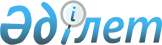 Об утверждении перечня товаров, работ, услуг, по которым государственные закупки осуществляются способом конкурса с использованием двухэтапных процедурПриказ Первого заместителя Премьер-Министра Республики Казахстан – Министра финансов Республики Казахстан от 28 февраля 2019 года № 156. Зарегистрирован в Министерстве юстиции Республики Казахстан 1 марта 2019 года № 18360
      В соответствии с пунктом 1 статьи 30 Закона Республики Казахстан от 4 декабря 2015 года "О государственных закупках" ПРИКАЗЫВАЮ:
      1. Утвердить прилагаемый перечень товаров, работ, услуг, по которым государственные закупки осуществляются способом конкурса с использованием двухэтапных процедур.
      2. Департаменту законодательства государственных закупок Министерства финансов Республики Казахстан в установленном законодательством порядке обеспечить:
      1) государственную регистрацию настоящего приказа в Министерстве юстиции Республики Казахстан;
      2) в течение десяти календарных дней со дня государственной регистрации настоящего приказа направление его на казахском и русском языках в Республиканское государственное предприятие на праве хозяйственного ведения "Республиканский центр правовой информации" Министерства юстиции Республики Казахстан для официального опубликования и включения в Эталонный контрольный банк нормативных правовых актов Республики Казахстан;
      3) размещение настоящего приказа на интернет-ресурсе Министерства финансов Республики Казахстан;
      4) в течение десяти рабочих дней после государственной регистрации настоящего приказа в Министерстве юстиции Республики Казахстан представление в Департамент юридической службы Министерства финансов Республики Казахстан сведений об исполнении мероприятий, предусмотренных подпунктами 1), 2) и 3) настоящего пункта.
      3. Настоящий приказ вводится в действие по истечении десяти календарных дней после дня его первого официального опубликования. Перечень товаров, работ, услуг, по которым государственные закупки осуществляются способом конкурса с использованием двухэтапных процедур
					© 2012. РГП на ПХВ «Институт законодательства и правовой информации Республики Казахстан» Министерства юстиции Республики Казахстан
				
      Первый заместитель
Премьер-Министра
Республики Казахстан –
Министр финансов
Республики Казахстан 

А. Смаилов
Утвержден
приказом Первого заместителя
Премьер-Министра
Республики Казахстан –
Министр финансов
Республики Казахстан
от 28 февраля 2019 года № 156
№
Наименование
1.
Работы по ландшафтному дизайну
2.
Работы по декоративному озеленению территорий
3.
Проектно-изыскательские работы по благоустройству территорий 
4.
Работы по модернизации технического оборудования в части водо-энергосбережения
5.
Разработка форменного обмундирования с предоставлением сигнального образца